GP.6721.04.2021.WM						        Baranów z dnia, 14.09.2021 roku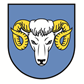 OGŁOSZENIE o przystąpieniu do sporządzenia  zmiany miejscowego planu zagospodarowania przestrzennego  miejscowości BaranówNa podstawie art. 17 pkt 1 ustawy z dnia 27 marca 2003 r. o planowaniu i zagospodarowaniu przestrzennym ( tj. Dz. U. z 2021 r. poz. 741 ze zmianami) zawiadamiam o podjęciu przez Radę Gminy Baranów uchwały nr XXVI/217/2021 z dnia 24 czerwca 2021 r. o przystąpieniu do sporządzania zmiany miejscowego planu zagospodarowania przestrzennego miejscowości Baranów. obejmującego  obszary  zgodnie z załącznikami do w/w uchwał. Zainteresowani mogą składać wnioski do wyżej wymienionej zmian planu miejscowego.Wnioski należy składać na piśmie w Urzędzie Gminy Baranów, Referat Gospodarki Przestrzennej
i Inwestycji, Rynek 21, 63-604 Baranów w terminie do dnia 06 października 2021 r. oraz za pomocą środków komunikacji elektronicznej.Wniosek powinien zawierać nazwisko, imię, nazwę i adres wnioskodawcy, przedmiot wniosku
oraz oznaczenie nieruchomości, której dotyczy.Na podstawie art. 39 ust. 1  w związku z art. 54 ust. 2 ustawy z dnia 3 października 2008 r.
o udostępnianiu informacji o środowisku i jego ochronie, udziale społeczeństwa w ochronie środowiska oraz o ocenach oddziaływania na środowisko (tj. Dz.U. 2021 poz. 247 ze zmianami) zawiadamiam, że  wszczęto postępowanie w sprawie strategicznej oceny oddziaływania na środowisko zmiany miejscowego planu zagospodarowania przestrzennego obejmującego fragmenty miejscowości  Baranów zgodnie z w/w uchwałą Rady Gminy Baranów.  Wnioski mogą być wnoszone w formie pisemnej, ustnej do protokołu w siedzibie Urzędu Gminy Baranów, pl. Rynek 21, 63-604 Baranów oraz za pomocą środków komunikacji elektronicznej
w terminie do 06 października 2021 r.  Organem właściwym do rozpatrzenia wniosków jest Wójt Gminy Baranów.   								      Wójt Gminy Baranów									Bogumiła Lewandowska-Siwek